出席会议的有：	无线电规则委员会委员
主席I. KHAIROV先生
副主席M. BESSI先生
N. BIN HAMMAD先生、D. Q. HOAN先生、Y. ITO先生、
L. JEANTY女士、S. K. KIBE先生、S. KOFFI先生、
A. MAGENTA先生、V. STRELETS先生、R. L. TERÁN先生、
J. C. WILSON女士无线电规则委员会执行秘书
无线电通信局主任弗朗索瓦•朗西先生逐字记录员
T. ELDRIDGE先生和A. HADEN女士出席会议的还有：	副主任兼IAP负责人M. MANIEWICZ先生
空间业务部（SSD）负责人：Y. HENRI先生
地面业务部（TSD）负责人：N. VASSILIEV先生
空间业务部空间业务公布和登记处（SSD/SPR）处长：A. MATAS先生
空间业务部空间系统协调处（SSD/SSC）处长：M. SAKAMOTO先生
空间业务部空间通知和规划处（SSD/SNP）处长：王健先生
地面业务部地面业务广播处（TSD/BCD）处长：I. GHAZI女士
地面业务部固定和移动业务处（TSD/FMD）
代理处长：K.BOGENS先生
无线电通信局行政管理员W. IJEH先生
研究组部（SGD）：D. BOTHA先生
行政秘书：K. GOZAL女士
行政秘书：C. GIMENEZ女士附件1关于《无线电规则》第1条的程序规则MOD1.112按照此定义，如果一卫星系统仅由一个卫星组成，那么该卫星系统同时也是一个卫星网络，如果一个卫星系统由不只一个卫星组成，那么每个包含一个卫星的部分均为一个卫星网络。附录4附件2的标题（以及本附件的A和A1段的小标题）表明，应向每个卫星网络提供该附录中所含的资料。因此，提前公布或协调程序应酌情适用于每个卫星网络。附录4第A.4.b，一份通知单可以涵盖卫星。基于以上内容：a)	使用一个卫星和两个或多个地球站的对地静止卫星系统；b)	在一个对地静止卫星系统中，两个地球站之间的无线电链路使用两个或多个卫星通过卫星间链路通信的情况下，每个卫星及其的地球站一起被认为是一个单独的网络。对于该系统的每颗卫星，连接这些卫星的卫星间链路要进行通知；c)	由一个有相同特性的卫星组成的非对地静止卫星系统，；d)	由一个对地静止卫星和若干个非对地静止卫星组成的综合系统。（亦见 脚注(*)下的意见及有关通知单受理的《程序规则》第4.2段）理由：WRC-15的决定 –澄清非静止卫星系统的概念。本规则的生效日期：2017年1月1日（根据WRC-15的决定）。关于《无线电规则》第5条的程序规则ADD5.312A1	此条款通过第760号决议（WRC-15）特别规定，在1区内，对于第5.312款所提及国家的航空无线电导航业务而言，694-790 MHz频段除航空移动业务以外的移动业务的使用应根据9.21款达成协议。2	按照第760号决议（WRC-15）附件中的标准确定根据第9.21款在此频段可能受影响的主管部门，主要体现为移动业务基站与航空无线电导航业务可能受影响的台站之间450公里最苛刻的协调距离值。3.	考虑到第5.312款仅包含若干国家，而1区大多数其它国家均在足够远的距离之外，可以排除可能对航空无线电导航业务产生的干扰，委员会决定，那些领土距第5.312款所提及国家450公里以外的主管部门无需对其按照第5.312A款操作的移动业务指配应用第9.21款的程序。4.	位于距离第5.312款所提及国家450公里以内的国家如下：阿尔巴尼亚、亚美尼亚、奥地利、阿塞拜疆、波斯尼亚与黑塞哥维那、白俄罗斯、保加利亚、捷克共和国、德国、丹麦、爱沙尼亚、芬兰、格鲁吉亚、希腊、匈牙利、克罗地亚、意大利、伊拉克、哈萨克斯坦、吉尔吉斯斯坦、立陶宛、拉脱维亚、摩尔多瓦、前南斯拉夫马其顿共和国、黑山、蒙古、挪威、波兰、罗马尼亚、俄罗斯联邦、瑞典、塞尔维亚、斯洛伐克、斯洛文尼亚、阿拉伯叙利亚共和国、塔吉克斯坦、土库曼斯坦、土耳其、乌克兰和乌兹别克斯坦。理由：避免对距第5.312款所提及国家450公里以外的主管部门不必要地应用第9.21款的程序。根据相关传播特性和技术参数的最差情况得出的第760号决议（WRC-15）最大协调距离为450公里。目前，在1区123个主管部门中，仅有40个主管部门的领土均距离第5.312款所提及国家不到450公里。本规则的生效日期：2017年1月1日（根据WRC-15的决定）。第9条的程序规则MOD9.19此款是关于发射地面电台和卫星固定业务地球站（地对空方向）关于典型BSS地球站的协调要求。需要说明的是，到目前为止，没有ITU-R的建议书规定地面电台和卫星固定业务发射地球站在非规划卫星广播业务服务区的边缘所产生的功率通量密度用以判别是否需要协调。在相关ITU-R的建议款，无线电通信局频率重叠可用的邻频段的功率通量密度限值。理由：该条程序规则须符合WRC-15第６次全体会议的会议记录所反映的、有关地面台站根据第9.19款进行协调的决定“…在按照第9.19款审查地面电台的频率通知时，无线电通信局目前仅使用频率重叠确定协调要求…”。在RRB第73次会议上，委员会责成无线电通信局起草第9.19款规则的修订案，以确保与上述WRC-15决定保持一致，修订也可包含旨在减少根据第9.19款开展的不必要协调的额外内容。为减少根据第9.19款开展的不必要协调，建议引入一个协调距离，超过此距离则无需适用第9.19款。为此，根据附录7中包含60 GHz以下频率传播模式(1)的最大协调距离的表3，建议该距离设定为1200公里。本规则的生效日期：批准后即刻生效。MOD9.361	根据此款，由无线电通信局“确定需要与其进行协调的任何主管部门”。在针对第9.21款实施附录5的过程中，无线电通信局采用下述计算方法和标准：–	空间网络与空间网络：附录8；–	地球站与地面电台或者相反情况，以及地球站与在相反发射方向操作的其他地球站：附录7；–	发射地面电台与接收空间站：第21条的标准；–	发射空间站与地面业务：–	第21条规定的功率通量密度（pfd）限值（这一限值不适用于作为须遵守第9.21款的业务的硬性指标）；或–	在同一频段适用于其他业务的协调门限pfd值（例如在附录5附件1表5-2中的pfd值）；–	接收空间站与发射地面电台：与卫星网络的覆盖区内重叠的频率；–	在某些特殊频段内地面业务的电台之间：有关的B4、B5和B6程序规则。理由：澄清无线电通信局所采用的标准。本规则的生效日期：规则批准后即刻生效。关于《无线电规则》第11条的程序规则MOD11.43A2	对于登记总表中记录的卫星网络的指配进行修改的所引用的程序，WARC Orb-88决定在GSO卫星网络中应用第11.43A款（前《无线电规则》第1548款）对指配的基础特性进行修改必须严格遵守协调程序（第9条第二节）。如果被修改的频率指配包含的频段没有被其他已经记录于登记总表的指配所涵盖，应用第11.2或第11.9款而不是第11.43A将更加合适。第11.43A审查的目的就是为确定协调的要求是否保留不变，或者说，适当时，有害的干扰的可能性不会增大（亦见与第11.28和第11.32款相关的程序规则）。在不增加有害干扰可能性的情况下，应用第11.43B款的规定将保持状态（审查）以及接受指配的日期不变。如果因为初始特性和修改后特性的干扰等级（例如T/T）的比较结果确定因为修改而需要新的协调要求，那么通知将被判定为审查不合格，通知表将被退回并要求提交通知的主管部门，以应用第9条第二节。第11.32款的审查结果的确定取决于协调协议是否满足新的协调要求。在此情况下，当应用第11.32A和第11.33款的规定进行的审查显示与原来审查相比有害干扰的可能性增加，通知将被判定为审查不合格并根据第11.38款被退回。亦见关于第11.43B款的程序规则。理由：WRC-15的决定 – 废止针对应采用《无线电规则》第9条协调程序的卫星系统的API程序。本规则的生效日期：2017年1月1日（根据WRC-15的决定）。关于《无线电规则》附录30A的程序规则MOD附件3在制定各项条款与相关规划以及1区和3区馈线链路
列表时采用的技术数据应用于这些条款、规划和列表的应用MOD3功率控制“”理由：WRC-15决定功率控制的使用应扩展至1区和3区列表中的指配且应修订相应的《程序规则》。本规则的生效日期：规则批准后即刻生效。关于《无线电规则》附录30B的程序规则ADD6.6某个主管部门的领土部分或全部包括在某个指配的业务区内时应达成协议委员会作出决定，某个主管部门的领土部分或全部包括在某个正在审查中的指配的计划业务区内时，需明确与该主管部门达成行政性协议并须在该指配进入列表时取得该协议，无论其规划中的分配或指配是否根据第6.5段被确定受到影响。如果某个被确定受到影响的主管部门并未提出意见，也未对根据第6.6段寻求达成协议的通知主管部门的请求做出答复，须视为前一个主管部门不同意其领土被包括在指配的计划业务区中。在审查根据第6.17段提交的卫星网络时，如果无线电通信局发现某个主管部门的领土部分或全部包括在网络的业务区内但并未与该主管部门达成明确协议，无线电通信局须要求通知主管部门将相关测试点从业务区中移除。如果通知主管部门坚持维持业务区不变，则根据第6.19 a)段所开展审查的结果须为不合格。某个同意将其领土包括在某个指配业务区内的主管部门可在任意时刻根据第6.16段撤回其同意意见。理由：委员会在第73次会议上责成无线电通信局拟定新的《程序规则》草案，澄清对附录30B第6.6段所要求协议类型的理解，前提是不对根据第6.6段发出的请求作出答复即意味着不同意。本规则的生效日期：批准后即刻生效。关于《无线电规则》B部分B6节MOD关于对按照第5.292、5.293、5.295、5.296A、5.297、5.309、
5.323、5.325、5.326、5.341、A5.341C、5.346、
5.346A、5.429D5.429F款划分或确定地面业务频率指配应用
第9.36款规定的标准的程序规则表1第9.21款的适用性理由： WRC-15通过了涉及为希望使用IMT系统的主管部门划分或确定部分频段的第5.430A、5.431A、5.431B、5.432B和5.434款的新脚注和修订脚注。这些划分或确定应根据第9.21款与其他相关主管部门达成协议，因此需要为同为主要业务的固定和卫星固定业务确定保护标准，以确定可能受到影响的主管部门。鉴于第5.430A、5.431A、5.431B、5.432B和5.434款规定的-154.5 dB(W/m2·4 kHz)  功率通量密度可确保对固定和卫星固定业务的保护，将该pfd值作为应用第9.21款时的单一标准。本规则的生效日期：2017年1月1日 （根据WRC-15的决定）。附件2关于《无线电规则》附录30的程序规则第4条修改2区规划或1区和3区附加使用的程序MOD4.1.11亦参见4.1.3和4.2.6段的意见以及有关通知单是否受理的规则。“”关于《无线电规则》附录30A的程序规则ADD第2A条保护带的使用2A.1.2说明：WRC-15在第8次全体会议中，在CMR15/505号文件第1.39至1.42段，即批准CMR15/416号文件有关4 (Add2) (Rev1)号文件第3.2.6.10节部分时就14.5-14.8 GHz频段应遵循《无线电规则》附录30A第2A条的新增卫星网络（空间操作功能）的第9.7款协调标准做出如下决定：“WRC-15认为应针对14.5-14.8 GHz频段适用±7°的协调弧（与议项9.1.2的Ku频段保持一致）。”秘书处的说明：由于WRC-15已决定修订《无线电规则》附录5，对该频段内“不适用规划及任何相关空间操作功能的FSS”应用± 6°的协调弧，全体会议所要求的统一在此情况下将按照± 6°的值实施。第4条修改2区规划或1区和3区附加使用的程序MOD4.1.11亦参见4.1.3和4.2.6段的意见以及有关通知单是否受理的规则。“”ADD附件 4业务间的共用标准说明：WRC-15在第8次全体会议中，在CMR15/505号文件第1.39至1.42段，即批准CMR15/416号文件有关4 (Add2) (Rev1)号文件第3.2.6.11节部分时，就按照《无线电规则》附录30A附件4第2段计算ΔT/T使用的功率密度做出如下决定：“在4(Add2) (Rev1)号文件第3.2.6.11节中，主任寻求大会确认在附录30A附件4第2节规定的ΔT/T计算中使用最差1 MHz内每赫兹平均最大功率密度。WRC-15审议并确认该节所述的方法。”关于《无线电规则》附录30B的程序规则第6条为在列表中引入附加系统或修改指配
而将分配转为指配的程序ADD6.25至6.29说明：WRC-15在第8次全体会议中，在CMR15/505号文件第1.39至1.42段，即批准CMR15/416号文件有关4 (Add2) (Rev1)号文件第3.2.7.1节部分时，就按照《无线电规则》附录30B的转化指配的临时登记问题做出如下决定：“在4(Add2)(Rev1)号文件第3.2.7.1节中，主任寻求大会确认以下做法：当由附录30B规划分配转化而来的指配临时登入列表，在指配列表条目尚未确定时，规划内的最初分配将不删除。当转化指配得到恢复时，通知主管部门应选择或将最初分配保留在规划内或在列表中恢复特性以取代最初分配。在后一种情况下，附录30B第6条第6.26至6.29段所述条件须继续适用于得到恢复的分配（与删除的指配具有相同地位）。WRC-15审议并确认该节所述的做法。”______________无线电规则委员会2017年2月20-24日，日内瓦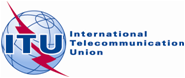 文件 RRB17-1/8-C2017年2月24日原文：英文无线电规则委员会第74次会议决定摘要无线电规则委员会第74次会议决定摘要无线电规则委员会第74次会议决定摘要2017年2月20-24日2017年2月20-24日2017年2月20-24日议项事由行动/决定和理由跟进1会议开幕主席I. KHAIROV先生欢迎各位委员出席第74次会议。无线电通信局主任朗西先生代表秘书长赵厚麟先生，也欢迎各位委员出席会议。-2通过议程
(RRB17-1/OJ/1(Rev.1))议程草案经过RRB17-1/OJ/1号文件（修订1）所述的修改后获得通过。-3无线电通信局主任的报告
(RRB17-1/3); (RRB17-1/3(Add.1));
(RRB17-1/3(Add.2));
(RRB17-1/3(Add.3));
(RRB17-1/3(Add.4)); (RRB17-1/3(Add.5)(Rev.1))委员会感谢无线电通信局主任RRB17-1/3号文件及其增补中的报告和信息。委员会满意地注意到在解决对意大利邻国电视广播台站的干扰方面取得了很大进展并表示有信心在不远的将来通过不断开展活动彻底消除电视业务的剩余干扰。但是，对意大利邻国仍然受到意大利一些调频声音广播电台的干扰表示关注。委员会对该问题也将由相关各方本着善意给予紧急且一致的处理这一事实持乐观态度。委员会决定责成无线电通信局主任继续定期报告意大利对邻国广播业务产生干扰的进展情况。委员会满意地注意到在阿尔及利亚主管部门与法国、利比亚和摩洛哥主管部门就修订阿尔及利亚主管部门的多个GE06指配的协调地位问题举行的多边频率协调会谈中取得的积极成果。委员会满意地注意到相关主管部门展示了善意和具有建设性的手段。委员会注意到在过去15个月内，由于收到的卫星申报资料数量和复杂性的增加而给无线电通信局增加的工作负担。委员会对这一原因已导致违反了处理协调资料的四个月规则时限表示关注。委员会请主任采取一切措施，尽快恢复到规则时限以内。委员会也注意到，解决这一问题可能会带来财务方面的影响，而这属于理事会的职责。执行秘书将把这些决定通知相关主管部门。
无线电通信局主任将报告意大利对邻国广播业务产生干扰的进展情况。4.1《程序规则》清单
(RRB16-2/3(Rev. 4))根据无线电通信局提供的信息，委员会决定更新RRB16-2/3(Rev.5)号文件中所含的拟议《程序规则》草案清单并责成无线电通信局起草相关的《程序规则》草案。执行秘书将在网站上公布更新后的拟议《程序规则》清单。
无线电通信局将起草并散发《程序规则》草案。4.2反映WRC-15各项决定的《程序规则》草案及可能需要更新的现行规则
(CCRR/58)委员会详细讨论了向主管部门发出的CCRR/58号通函所载的《程序规则》草案以及主管部门提出的意见（RRB17-1/4号文件）。委员会通过了《程序议程》以及附件1所载的修改并同意将附件2中未出现在大会《最后文件》中、而是反映在WRC-15全体会议的会议记录中的WRC-15决定作为注释包括在《程序规则》中。执行秘书将
相应地更新
《程序规则》。4.3各主管部门的意见
(RRB17-1/4)--5有关延长卫星网络规则时限的请求5.1阿联酋主管部门请求延长YAHSAT-G5-43W卫星
网络频率指配投入使用日期的文稿
(RRB17-1/1)委员会深入讨论了RRB17-1/1号文件，该文件包含了阿联酋主管部门（UAE）请求将位于西经43度的YAHSAT-G5-43W网络28.65-30.0GHz频段（地对空方向）和18.85-20.2 GHz频段（空对地方向）的频率指配投入使用规则时限延长八个月，直至2017年8月21日的请求。委员会已收到信息，确认YAHSAT-G5-43W卫星已于2017年2月14日成功发射。考虑到：– 由于同一火箭发射的其他卫星的延误或不可抗力造成时，委员会有权给予卫星网络频率指配投入使用时限有限且符合条件的延长；– YAHSAT-G5-43W网络的频率指配的投入使用遇到延误是因为出现了同箭发射的卫星出现了延误情况；– 阿联酋主管部门履行了《无线电规则》规定的所有其他要求，比如第11条的通知并提交了第49号决议（WRC-15，修订版）要求的信息。因此，委员会决定：– 同意阿联酋主管部门的请求，将位于西经43度的YAHSAT-G5-43W网络的频率指配投入使用规则时限延长八个月；– 责成无线电通信局将位于西经43度的YAHSAT-G5-43W网络的频率指配投入使用规则时限延长至2017年8月21日。执行秘书将把该决定通知相关
主管部门。5.2俄联邦主管部门请求延长GOMS-14.5W卫星网络频率指配投入使用规则时限的文稿
(RRB17-1/6) 委员会深入讨论了RRB17-1/6号文件，该文件包含了俄联邦主管部门请求延长GOMS-14.5W网络的频率指配投入使用规则截止期限的文稿，该网络在COSPAS-SARSAT系统中作为国际气象网络的一部分进行操作，用于监测紧急情况。考虑到：– 由于同一火箭发射的其他卫星的延误或不可抗力造成时，委员会有权给予卫星网络频率指配投入使用时限有限且符合条件的延长；– 俄联邦主管部门提交的数据证实了ELEKTRO-L1卫星向14.5°W轨位的移动及GOMS-14.5W卫星网络频率指配的使用；– ELEKTRO-L1卫星的损失超出了俄联邦主管部门的控制范围，其14.5°W的替代星在规则时限内无法可用。因此，委员会决定：– 准予将俄联邦主管部门位于西经14.5度的GOMS-14.5W卫星网络频率指配的投入使用延长3年；– 责成无线电通信局将GOMS-14.5W卫星网络频率指配的投入使用规则时限延长至2019年10月5日。执行秘书将把该决定通知相关
主管部门。6铱星系统（HIBLEO-2）对1 610.6-1 613.8 MHz频段内射电天文业务造成有害干扰(RRB17-1/2); (RRB17-1/5)委员会认真审议了拉脱维亚、立陶宛、荷兰、西班牙和瑞士主管部门有关铱卫星系统（HIBLEO-2）在1 610.6-1 613.8 MHZ频段对射电天文业务（RAS）产生有害干扰的文稿以及美国主管部门在RRB17-1/5号文件中提供的补充信息。委员会注意到：1	RAS在1 610.6 – 1 613.8 MHz频段有主要业务划分且根据《无线电规则》第5.149、5.372和29.13款，有权获得不受其他业务，尤其是航天器和飞机上的干扰源所产生有害干扰影响的保护。2	保护RAS不受有害干扰的具体门限规定在ITU-R RA.769和RA.1513建议书中。3	铱星第一代卫星的发射已对1 610.6-1 613.8 MHz频段的RAS产生并仍在继续产生有害干扰。美国联邦通信委员会在这些铱星新卫星的批文中命令铱星公司履行根据《无线电规则》第5.372款保护1 610.6-1 613.8 MHz频段的射电天文观测，不对射电天文产生有害干扰的计划。因此，委员会决定：– 敦促作为登记为HIBLEO-2的MSS系统的通知主管部门的美国，继续与相关主管部门和国际组织合作，以避免对RAS产生有害干扰；– 责成无线电通信局主任采取适当行动，协助相关主管部门解决这一情况并向委员会第75次会议报告解决这一问题的进展情况。执行秘书将把该决定通知相关主管部门。无线电通信局主任向RRB第75次会议报告解决这一问题的的进展情况。7确认下次会议和2017年会议的时间安排，同时考虑2018年和2019年会议的暂定会议时间安排委员会确认第75次会议的日期为2017年7月17 – 21日，地点为L会议室并临时确认了2017年第三次会议的日期为：第76次会议：2017年11月6 – 10日委员会也临时确认了2018年会议日期的安排如下：第77次会议：2018年3月19 – 23日第78次会议：2018年7月16 – 20日第79次会议：2018年11月26 – 30日-8其他事宜委员会感谢无线电通信局实施并开发了“《无线电规则》第5条频率划分表”软件并感谢B. Abou Chanab先生的介绍。-9批准《决定摘要》委员会批准了RRB17-1/8号文件中所含的《决定摘要》。10会议闭幕会议于12:19时结束。脚注频段
（MHz）划分的业务
（第9.21款）被保护业务编辑说明：其他频段没有修改编辑说明：其他频段没有修改编辑说明：其他频段没有修改编辑说明：其他频段没有修改